GRUPA MRÓWKI I PSZCZÓŁKI Wakacje22.06.2020- 26.06.2020-Hello boys and girls!!! [heloł bojs ent gerls] - witajcie chłopcy  i dziewczynki How are you today? [hał ar ju tudej?] - jak się dzisiaj masz / macie?-I’m fine, thank you. [ajm fajn fenk ju] – czuję dobrze, dziękuję-Listen to few songs and a story. [lysyn tu fju songs] – posłuchaj kilku piosenekPrzypomnij sobie ten filmik. Learn Vehicles | Guessing Game for Kids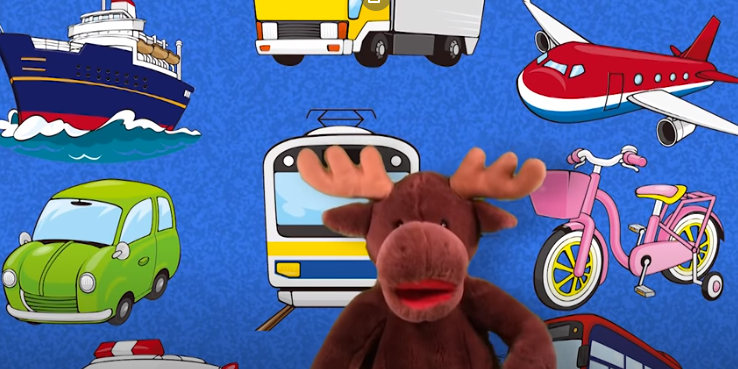 https://www.youtube.com/watch?v=QxoqW84ec-MWhat is it? [łot ys yt] – co to jest? It's a car. [yts e kar] – to jest samochódWhat is it? [łot ys yt] – co to jest? It's a bus. [yts e bas] – to jest autobusWhat is it? [łot ys yt] – co to jest?It's a train. [yts e czrejn] – to jest pociągWhat is it? [łot ys yt] – co to jest?It's a ship. [yts e szip] – to jest statekWhat is it? [łot ys yt] – co to jest? It's an airplane. [yts an erplejn] – to jest samolotWhat is it? [łot ys yt] – co to jest? It's a bicycle. [yts e bajsykl] – to jest rowerWhat is it? [łot ys yt] – co to jest?It's a helicopter. [yts e helikotper] – to jest helikoperWhat is it? [łot ys yt] – co to jest?It's a truck. [yts e czrak] – to jest samochód ciężarowy What is it? [łot ys yt] – co to jest?It's a fire engine. [yts e fajer endżin] – to jest wóz strażackiWhat is it? [łot ys yt] – co to jest?It's an ambulance. [yts an ambjulans] – to jest karetkaHey, what's that? [hej łot ys tat] – hej, co to jest? That's not a vehicle. [dats not e wajakl] – to nie jest pojazd It's a frog! [yts e frog] – to żabaLearn Sea animals for Kids | English vocabulary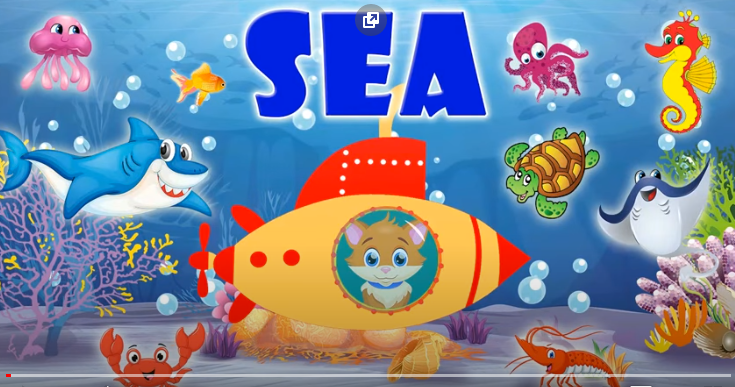 https://www.youtube.com/watch?v=yfFbnkM7x_0dolphin [dalfin] - delfinshark [szark] - rekinwhale [łejl] - wielorybfish [fysz] - rybasea horse [si hors] – konik morskiray [rej] - płaszczkajellyfish [dżeli fysz] - meduzaturtle [tertl] – żółw morskioctopus [actopus] – ośmiornica shrimp [szrymp] - krewetkacrab [krab] - krabsquid [skłyd] – kałamarnicaCzy udało Ci się zapamiętać 5 morskich stworzeń?Can you swim like a fish? [ken ju swym lajk e fysz? ] – czy umiesz pływać jak ryba?Let’s swim. [lets swym] – płyniemySummer Song for Kids | The Singing Walrus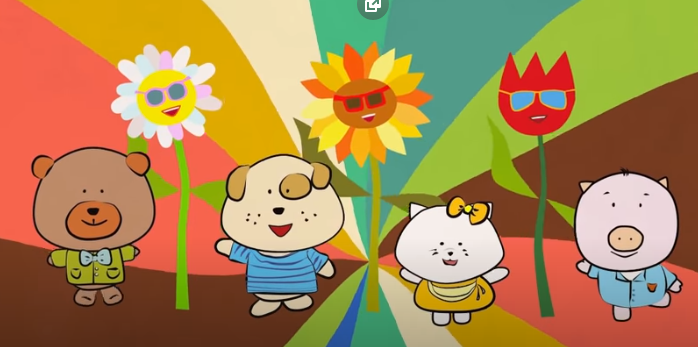 https://www.youtube.com/watch?v=mVhh0oATqBILyrics:What do you like to do in the summer? [łot du ju lajk tu du in de samer] – co lubisz robić we wakacje?In the summer [in de samer] – we wakacje?What do you like to do in the summer? [łot du ju lajk tu du in de samer] – co lubisz robić we wakacje? In the summer [in de samer] – we wakacjeI like to swim [aj lajk tu słym] – lubię pływaćI like to bike [aj lajk tu bajk] – lubię jeździc na rowerzeI like to surf [aj lajk tu serf] – lubię serfowaćI like to hike [aj lajk tu hajk] – lubię chodzić po górachWhat do you like to do in the summer? [łot du ju lajk tu du in de samer] – co lubisz robić we wakacje? In the summer [in de samer] – we wakacjeWhat do you like to do in the summer? [łot du ju lajk tu du in de samer] – co lubisz robić we wakacje?In the summer [in de samer] – we wakacjeI like to read [aj lajk tu rid] – lubię czytaćI like to camp [aj lajk tu kamp] – lubię wakacje pod namiotemI like to play [aj lajk tu plej] – lubię graćI like to dance [aj lajk tu dens] – lubię tańczyćWhat do you like to do in the summer? [łot du ju lajk tu du in de samer] – co lubisz robić we wakacje? In the summer [in de samer] – we wakacjeWhat do you like to do in the summer? [łot du ju lajk tu du in de samer] – co lubisz robić we wakacje? In the summer [in de samer] – we wakacje Swim Bike Surf Hike Read Camp Play Dance [słym bajk serf hajk rid kamp plej dens] – pływać, jeździć na rowerze, serfować, chodzic po górach, czytać, miec wakacjepod namiotem, grać, tańczyćWhat do you like to do in the summer? [łot du ju lajk tu du in de samer] – co lubisz robić we wakacje?In the summer [in de samer] – we wakacjeWhat do you like to do in the summer? [łot du ju lajk tu du in de samer] – co lubisz robić we wakacje?In the summer [in de samer] – we wakacjeBye Bye Goodbye | Goodbye Song for Kids | Super Simple Songs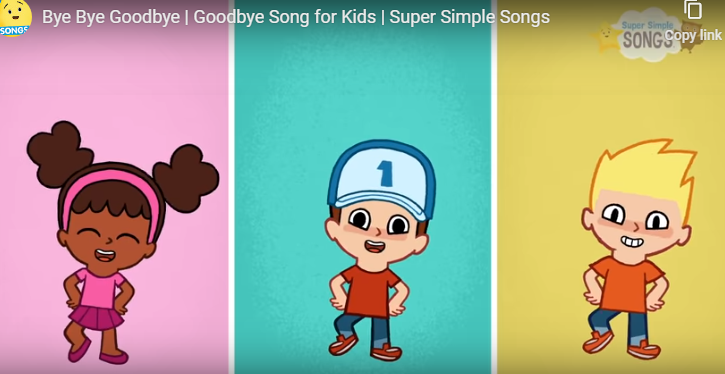 https://www.youtube.com/watch?v=PraN5ZoSjiYBye bye. Goodbye.[baj baj, gudbaj] – pa pa, do widzenia
Bye, bye, bye, bye. Goodbye. [baj baj baj baj gudbaj] – pa pa pa pa do widzeniaI can clap my hands. [aj ken klap maj hends] – potrafię zaklaskać moimi rękami
I can stamp my feet. [aj ken stomp maj fit] – potrafię zatupać moimi nogami
I can clap my hands. [aj ken klap maj hends] – potrafię zaklaskać moimi rękami
I can stamp my feet. [aj ken stomp maj fit] – potrafię zatupać moimi nogamiBye bye. Goodbye. [baj baj, gudbaj] – pa pa, do widzenia
Bye, bye, bye, bye. Goodbye. [baj baj baj baj gudbaj] – pa pa pa pa do widzenia
Bye bye. Goodbye. [baj baj, gudbaj] – pa pa, do widzenia
Bye, bye, bye, bye. Goodbye. [baj baj baj baj gudbaj] – pa pa pa pa do widzeniaHave fun! [hew fan] – baw się dobrze!Goodbye [gudbaj] –do widzenia